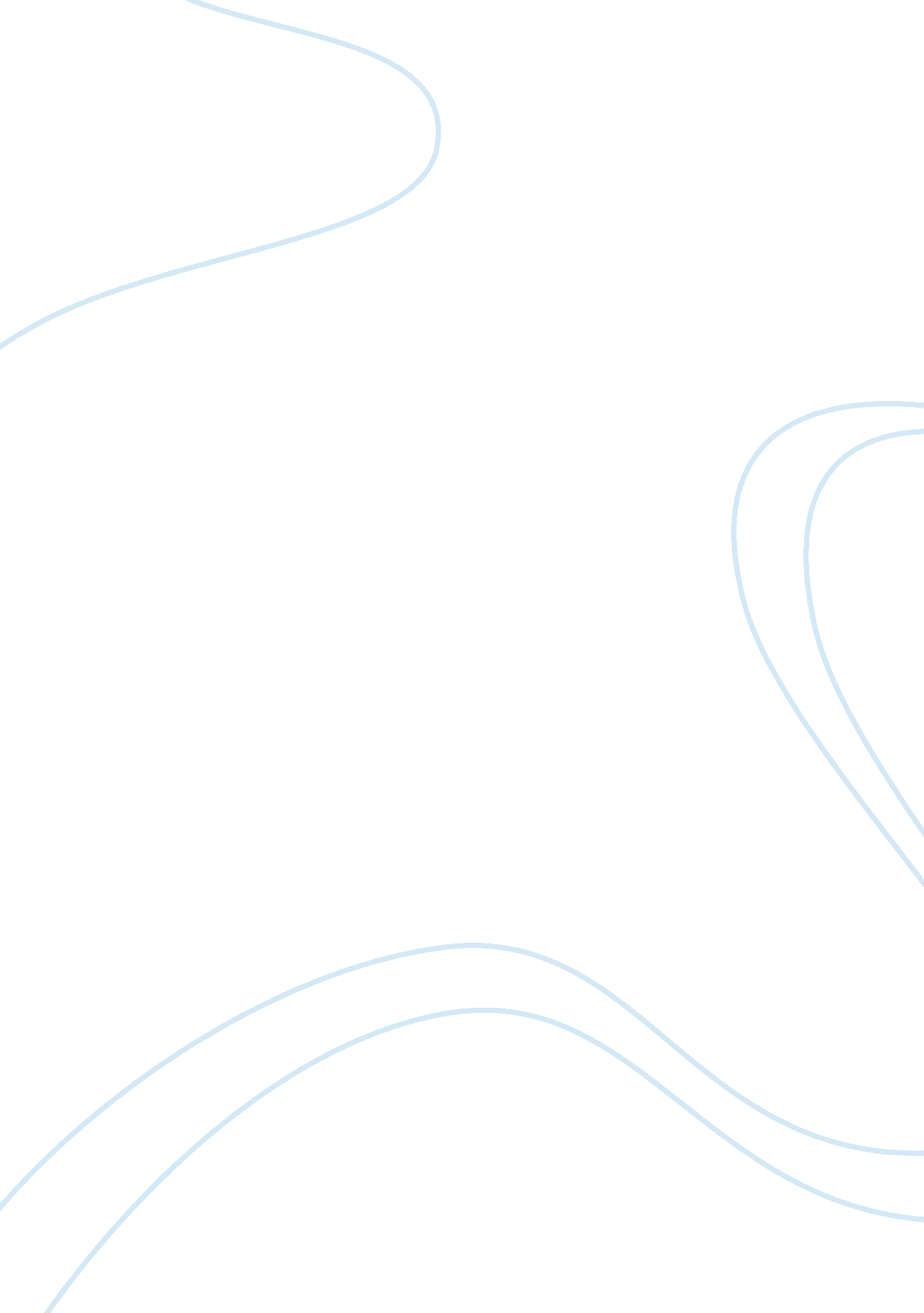 Research methodologyScience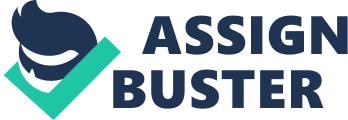 Research Methodology SBMA7006 Module Code and Title ASSESSMENT Critical Review of 4000 words 70% One presentation (15 minutes) 30% Assignment 1 Critical Review Identify a research paper from an academic journal on a topic of interest to you. Write a critical review of the paper. Your review should include an appropriate bibliographic citation to the work being reviewed, a statement of the theoretical framework for the study, a summary of the study’s question(s), methods and key findings, a critical evaluation of the methodology used, an appraisal of how well the conclusions are supported by the evidence, and a statement about the contribution made by this piece of work to the overall body of knowledge about the topic. This assignment forms 70% of your mark for this module. Use essay or report format Guide length 4000 words (excluding references) Assignment 1 - Marking Criteria Selection of an appropriate research paper 10% Understanding of theoretical framework and research methods 30% Depth and incisiveness of critical evaluation 30% Clarity of writing and structure 20% Linkage of research paper to wider body of knowledge 10% Module Code and Title ASSESSMENT CRITERIA Module Aim 1* To introduce students to quantitative and qualitative research methods and to equip them with the skills and knowledge necessary to embark on a small-scale research project. Learning Outcomes 1. identify, design, apply and critically evaluate appropriate methodologies for small-scale research projects; 2. critically analyse and interpret qualitative and quantitative data and present findings. Assignment 1 Assessment Criteria Assessment Criteria Learning Outcome(s) % of Marks Selection of an appropriate research paper 1 10% Understanding of theoretical framework and research methods 1, 2 30% Depth and incisiveness of critical evaluation 1, 2 30% Clarity of writing and structure 2 20% Linkage of research paper to wider body of knowledge 1, 2 10% Assignment 1 Marking Guide Good marks will be earned for reviews that demonstrate that you have fully understood the methodologies used in the paper reviewed, critically analyse the rationale for the method chosen and the theoretical context of the paper, and link to other research papers in the field. 